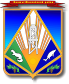 МУНИЦИПАЛЬНОЕ ОБРАЗОВАНИЕХАНТЫ-МАНСИЙСКИЙ РАЙОНХанты-Мансийский автономный округ – ЮграАДМИНИСТРАЦИЯ ХАНТЫ-МАНСИЙСКОГО РАЙОНАР А С П О Р Я Ж Е Н И Еот 31.07.2018                                                                                            № 768-рг. Ханты-МансийскО внесении изменений в распоряжение администрации Ханты-Мансийского района от 23 июля 2018 года № 727-р «Об организации работы дворовых площадок»В связи с ходатайством администрации сельского поселения Луговской от 26 июля 2018 года № 1104:1. Внести в распоряжение администрации Ханты-Мансийского района от 23 июля 2018 года № 727-р «Об организации работы дворовых площадок» следующие изменения:1.1. Пункт 1 дополнить словами «(за исключением сельского поселения Луговской)».1.2. Дополнить пунктом 2 следующего содержания:«2. Рекомендовать администрации сельского поселения Луговской:2.1. Организовать работу дворовых площадок на базе учреждения культуры с 6 по 29 августа 2018 года.2.2. Обеспечить страхование жизни и здоровья детей в срок 
до 6 августа 2018 года.2.3. Провести на базе учреждения культуры 29 августа 2018 года праздничные мероприятия «Югорское лето – 2018», завершающие смену работы дворовых площадок.2.4. Представить в муниципальное казенное учреждение Ханты-Мансийского района «Комитет по культуре, спорту и социальной политике» копии страховых полисов в срок до 6 августа 2018 года, отчет 
о деятельности дворовых площадок – в срок до 31 августа 2018 года.».2. Пункты 2, 3, 4 считать соответственно пунктами 3, 4, 5.3. Настоящее распоряжение опубликовать в газете «Наш район» 
и разместить на официальном сайте администрации Ханты-Мансийского района. 4. Контроль за выполнением распоряжения возложить 
на заместителя главы администрации района по социальным вопросам Л.В.Максимову.И.о. главы Ханты-Мансийского района		              	         Р.Н.Ерышев